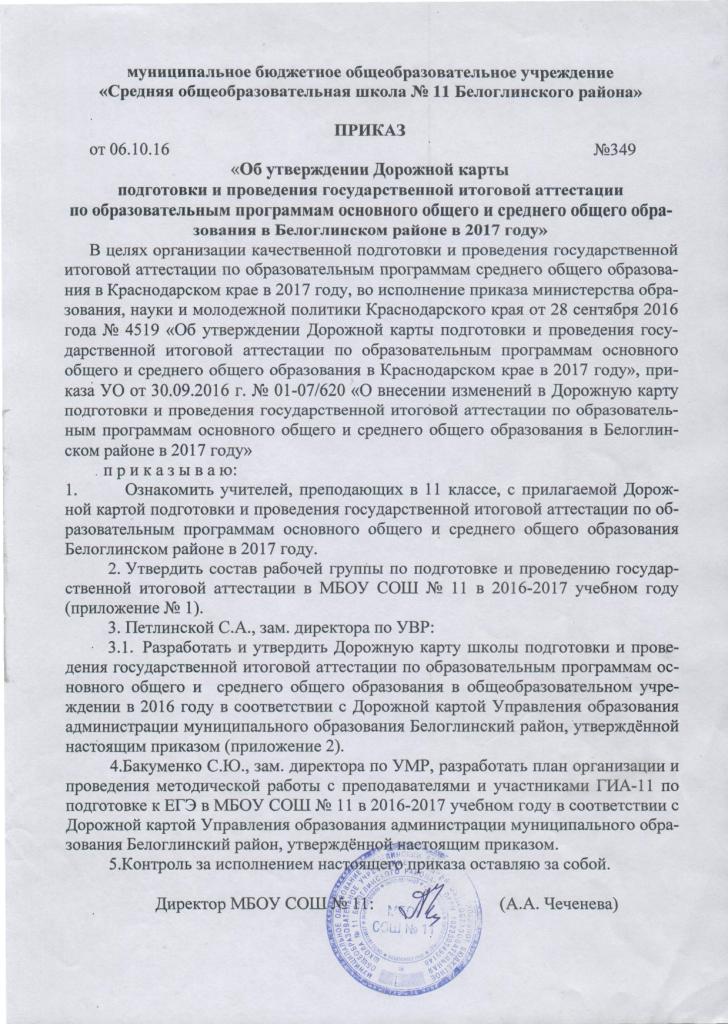 Дорожная карта организации  и проведения государственной итоговой аттестации по образовательным программам основного  общего образования в МБОУ СОШ № 11 в 2016-2017 учебном годуЗам. директора по УВР                               С.А.Петлинская  Приложение № 1 к приказу  МБОУ СОШ № 11 от 06.10.2016 г. № 349№ п/пНаправления деятельностиСрокиОтветственныеЛицаI. Анализ работы по подготовке и проведению ГИА -9 в 2016-2017 учебном годуI. Анализ работы по подготовке и проведению ГИА -9 в 2016-2017 учебном годуI. Анализ работы по подготовке и проведению ГИА -9 в 2016-2017 учебном годуI. Анализ работы по подготовке и проведению ГИА -9 в 2016-2017 учебном году1.Проведение статистического  анализа и подготовка аналитических материалов по итогам ГИА-9  2016 годаИюль-август 2016 гГ. С. Шевченко2.Проведение анализа  результатов краевых диагностических работ на заседаниях ШМОВ течение 3 дней после проведения КДРС.Ю. Бакуменко3.Рассмотрение вопросов на педагогических советах, совещаниях,  заседаниях  ШМО  по итогам проведения ГИА в 2016 годуАвгуст  2016А. А. Чеченева,Г. С. ШевченкоС.Ю. БакуменкоII. Меры по повышению качества преподавания учебных предметовII. Меры по повышению качества преподавания учебных предметовII. Меры по повышению качества преподавания учебных предметов1.Организация и проведения краевых диагностических работ по подготовке обучающихся к ГИА-9В течение года по отдельному графикуС.А. Петлинская 2.Участие педагогов, чьи классы показали низкие результаты по итогам КДР  в обучающих  семинарах,  организованных МКУ «ИМЦ», МБОУ СОШ № 11.В течение года по отдельному графикуС.А. Петлинская С.Ю. Бакуменко3. Организация участия в курсах повышения квалификации учителей по учебным предметам ГИА-9В течение года по отдельному графикуС.А. Петлинская С.Ю. Бакуменко4.Оказание методической (консультативной) помощи учителям СОШ №11 по планированию мероприятий по подготовке обучающихся к  ГИА-9октябрь 2016 – май 2017С.А. Петлинская С.Ю. Бакуменко5.Оказание методической (консультативной) помощи учителям и обучающимся при подготовке к сдаче  математики и русскому языкуоктябрь 2016 – май 2017С.А. Петлинская С.Ю. Бакуменко6.Участие учащихся СОШ№11, имеющих низкий уровень предметной обученности по математике и русскому языку  в межшкольных факультативахоктябрь 2016 – май 2017С.А. Петлинская 7.Организация дистанционного обучения учащихся 9 классов СОШ№11 в системе дистанционного образования Кубани «Физикон» при подготовке к ГИА-9октябрь 2016 – май 2017С.А. ПетлинскаяIII. Нормативно-правовое и методическое сопровождение ГИА-11III. Нормативно-правовое и методическое сопровождение ГИА-11III. Нормативно-правовое и методическое сопровождение ГИА-11III. Нормативно-правовое и методическое сопровождение ГИА-111.Подготовка и обновление методических материалов по проведению информационно-разъяснительной работы с участниками ГИА-9 и лицами, привлекаемыми к проведению ГИА:рекомендации по оформлению школьных и предметных информационных стендов;рекомендации по проведению классных часов с выпускниками и родительских собраний (с предложением перечня тем);рекомендации по оформлению информационного блока  в школьной библиотеке;организация работы сайта школы и телефона «горячей линии» рекомендации по психологическому сопровождению родителей (законных представителей) участников ГИА-9, учителей-предметников, членов предметных комиссийСентябрь 2016-май  2017 годаА. А. Чеченева,С.А. Петлинская 2.Обновление методических рекомендаций по подготовке к экзаменам по учебным предметам по выборуоктябрь 2016 – январь 2017С.А. Петлинская, С.Ю. Бакуменко ,  руководители ШМО3.Разработка памятки для обучающихся по подготовке к:- экзамену по русскому языку (в форме ОГЭ и ГВЭ);- экзамену по математике (в форме ОГЭ и ГВЭ);- экзаменам по учебным предметам по выборуоктябрь 2016 – январь 2017С.А. Петлинская, С.Ю. Бакуменко 4.Организация работы учителей-предметников по ознакомлению с материалами федеральной и региональной базы тестовых заданийоктябрь 2016 – май 2017С.А. Петлинская5.Приведение базы нормативно-правовых документов в соответствие с требованиями муниципальных, региональных, федеральных документов, выставление на сайте школы (по мере необходимости)в течение 2-х недель после введения в действие региональных нормативных документовС.А. Петлинская,С. А. ЧеченевIV. Обучение лиц, привлекаемых к проведению ГИА 9IV. Обучение лиц, привлекаемых к проведению ГИА 9IV. Обучение лиц, привлекаемых к проведению ГИА 9IV. Обучение лиц, привлекаемых к проведению ГИА 91.Участие в  обучающих семинарах для учителей-предметниковВ течение года по отдельному графикуС.А. Петлинская, С.Ю. Бакуменко2.Проведение тематических совещаний с учителями-предметниками и классными руководителями по вопросам подготовки к ГИА 91 раз в четвертьС.А. Петлинская, 3.Организация участия педагогов в краевых и муниципальных  обучающих семинарах для  тьюторов, руководителей  методических объединений, учителей–предметников, По плану УО, МОНККС.А. Петлинская, С.Ю. Бакуменко4.Организация участия учителей-предметников  в работе РМО, учителями-предметниками  (по каждому предмету)По плану МКУ «ИМЦ»С.А. Петлинская, С.Ю. БакуменкоV. Организационное сопровождение ГИА  9V. Организационное сопровождение ГИА  9V. Организационное сопровождение ГИА  9V. Организационное сопровождение ГИА  91.Организация заседаний рабочей группы по вопросам подготовки к ГИА 9ноябрь 2016 - июль 2017С.А. Петлинская2.Мониторинг  выбора учащимися предметов  для сдачи ГИА 9октябрь2016-январь 2017 г.С.А. ПетлинскаяС.А. Чеченев, 3.Составление ежемесячного плана подготовки и проведения ГИА 9  (далее – ежемесячный план)до 25 числа каждого месяцаС.А. Петлинская4.Организация совещаний с учителями-предметниками по вопросам подготовки и проведения ГИА 9ежеквартальноА. А. Чеченева,С.А. Петлинская,5.Формирование списка учителей, работающих в 9 классахоктябрь 2016С.А. Петлинская,6.мониторинг движения выпускников школы (ЕГЭ-туризм)ежемесячноС.А. Петлинская7.Подготовка планов работы со слабоуспевающими учащимися по математике и русскому языкуноябрь - 2016, февраль - 2017, апрель - 2017Т.Ю. Варавина, И.В. Быканова,Л.Ф. ДементьеваVI. Организация работы со слабоуспевающими учащимися 9 классовVI. Организация работы со слабоуспевающими учащимися 9 классовVI. Организация работы со слабоуспевающими учащимися 9 классовVI. Организация работы со слабоуспевающими учащимися 9 классов1. Формирование списка слабоуспевающих учащихся по русскому языку и математикеОктябрь 2016 гС. А. Петлинская, А. А. Герасимова,  М. В. Переверзева2.Организация и проведение консультаций  для участников ГИА-9, показавших низкие результаты на  краевых диагностических работахпо отдельному плануС. А. Петлинская, учителя-предметники3.Организация посещения учениками школы  межшкольных факультативовсентябрь 2016 – май 2017С.А. Петлинская,А.А. Лоскутова,И.В. Дудинова4.Обучение учителей-предметников через работу методического совета,  ШМО  продуктивным формам и методическим приемам при работе с учащимися по подготовке к ЕГЭдекабрь 2016март 2017 г.С.Ю. БакуменкоVII.  Мероприятия по информационному сопровождению ГИА-9VII.  Мероприятия по информационному сопровождению ГИА-9VII.  Мероприятия по информационному сопровождению ГИА-9VII.  Мероприятия по информационному сопровождению ГИА-91.Участие в совещаниях МОНКК по вопросам подготовки  и проведения ГИА-9ежеквартальноА. А. Чеченева,С.А. Петлинская2.Участие в совещаниях УО по вопросам организации  и проведения ГИА-9ежеквартальноА. А. Чеченева,Г С.А. Петлинская3.Организация информирования участников ГИА через родительские собрания, классные часы, семинары  для учителей, привлекаемых к проведению ГИА о порядке проведения ГИА в 2016 году:
– о сроках и местах подачи заявления на сдачу ГИА;
– о сроках проведения ГИА, о выборе предметов для сдачи ГИА;– о сроках, местах и порядке подачи и рассмотрения апелляций;сентябрь 2016-май 2017 г.С.А. Петлинская,    С. А. Чеченев4.Организация работы телефонов «Горячей линии»  в МБОУ СОШ №11 по вопросам ГИА-9декабрь 2016-сентябрь 2017 г.С.А. Петлинская5.Обновление школьных и предметных информационных стендов;Оформление информационного блока в школьной библиотекеОктябрь 2015-май 2016 годаС.А. Петлинская,    С. А. Чеченев6.Размещение на информационных стендах «Памятки для обучающихся» по подготовке к экзамену по математике; по русскому языку; по предметам по выборуноябрь 2016С.А. Петлинская7.Проведение тематической недели «Мы готовимся к ГИА»март 2017А.А. ЧеченеваС.А. Петлинская VIII. Контроль  за организацией и проведением ГИА-9VIII. Контроль  за организацией и проведением ГИА-9VIII. Контроль  за организацией и проведением ГИА-9VIII. Контроль  за организацией и проведением ГИА-91.Организация и проведение  информационно-разъяснительной работы по вопросам подготовки и проведения ГИАСентябрь 2016- май 2017 г.С.А. Петлинская,, учителя-предметники, классные руководители 9-х классов2.Составление Дорожной карты МБОУ СОШ № 11 по подготовке и проведению государственной итоговой аттестации выпускников 9-х классовОктябрь 2016 г.С.А. Петлинская